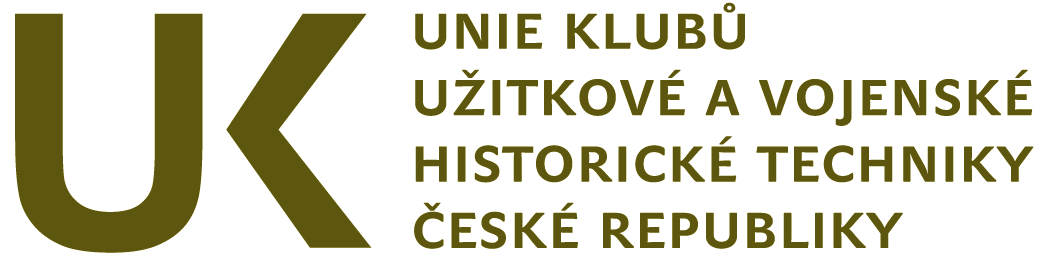 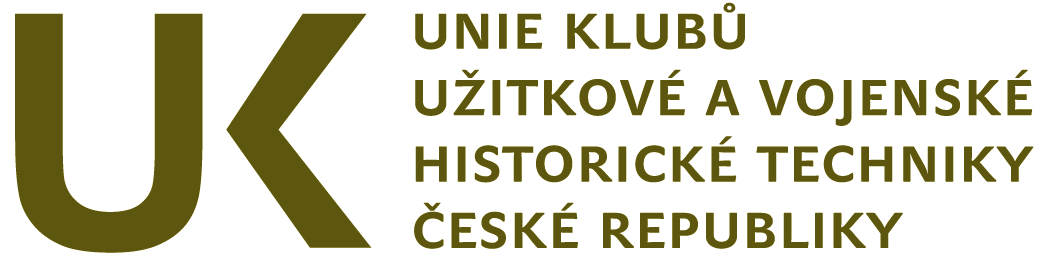 P O Z V Á N K A Prezidium Unie klubů užitkové a vojenské historické techniky České republiky  svolává Valnou hromadu na sobotu 16. února 2019 od 10.00 hodinv hostinci Na Jelitě, obec Nové Domky čp 146, Velký BeranovProgram jednání:Registrace od 10.00 hodinZahájení jednání, uvítání hostů - 10.30 hodin 	Volba návrhové a volební komise a zapisovatele	Schválení jednacího řádu Valné hromady a kontrola usnášení schopnosti	Zpráva prezidia UKUVHT ČR za uplynulé období	6.  	Zpráva hospodáře UKUVHT ČR Michala Procházky 7.	Zpráva předsedy revizní komise UKUVHT ČR Jaroslava Čápa8.	Projednání rozpočtu na rok 2017 a návrh opatření k zajištění financování	Předložení návrhu na přijetí nových členů 	Různé Návrh a schválení usnesení z Valné hromady 	Závěr	Jednací a volební řád:Na Valné hromadě zastupuje své uskupení 1 delegát, který má hlasovací právo. Rozhodnutí Valné hromady všech členů UKUVHT ČR jsou přijímána podle stanov Oddíl 1 – Nejvyšší orgán spolku Každý delegát se zúčastní Valné hromady na vlastní náklady. Unie hradí pouze oběd pro 2 zástupce jednotlivých uskupení a pronájem sálu. Počty obědů je potřeba objednat do 12. 2. 2019Jan Zápotockýprezident UKUVHT ČR